Отчет об итогах проведения профилактического мероприятия «Уважай пешехода»в МБДОУ «Полазненский детский сад №7»с 2.09.2019 по 10.09.2019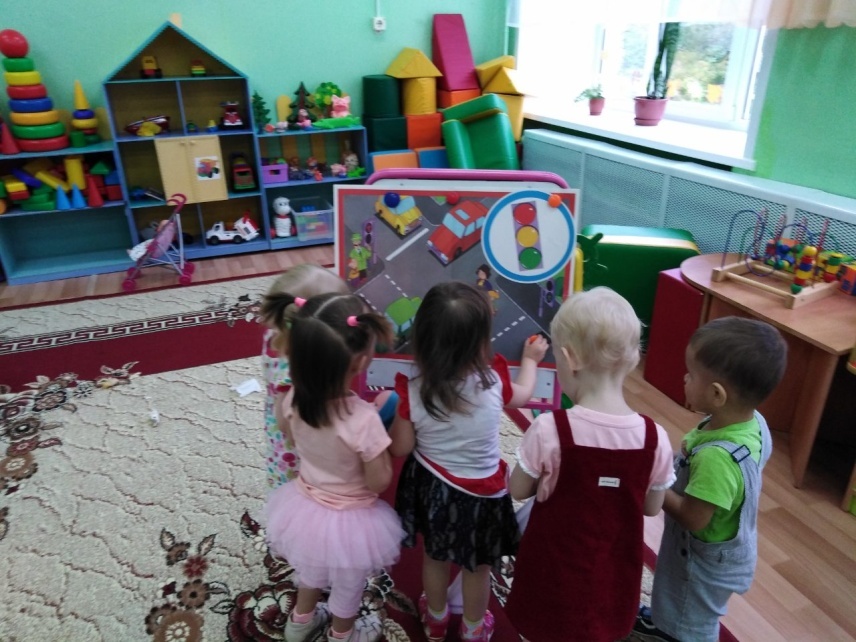 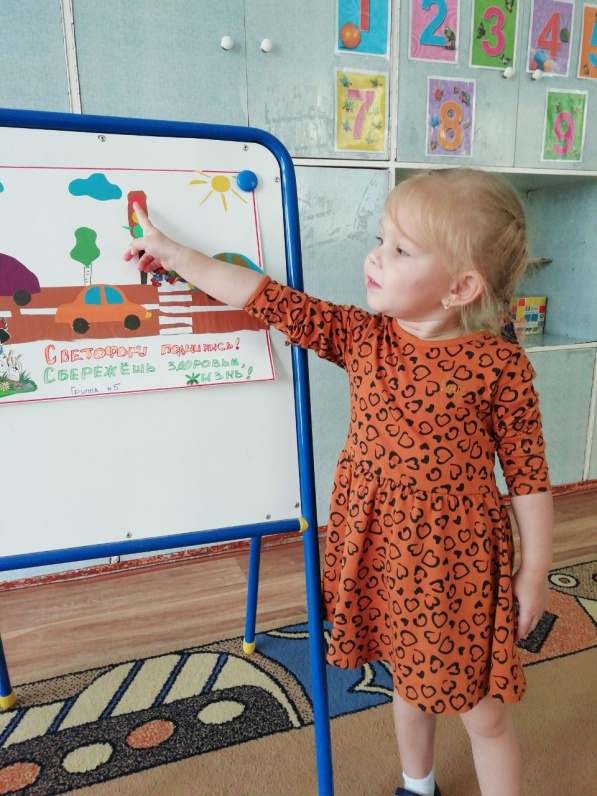 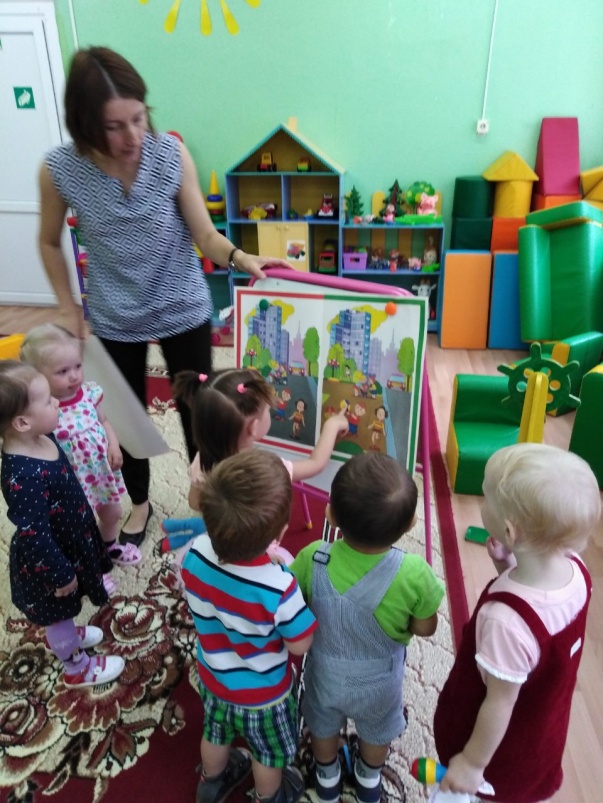 №МероприятиеДата проведенияОтметка о выполнении, охват1Разработка плана проведения мероприятий  «Уважай пешехода»02.09.20192Обновление стендов по  безопасности дорожного движения в I и II корпусахагитационными материалами «Уважай пешехода!»03.09.2019423 семьи4Рассматривание иллюстраций по дорожной безопасности. Разбор игровых ситуаций.В течение проведения профилактического мероприятия359 воспитанников5Цикл бесед с детьми, загадывание загадок, чтение художественной литературы, по изучению правил безопасного поведения на улице .В течение проведения профилактического мероприятия348 воспитанников5Поход на театрализованное представление для детей в Центр Творчества и досуга п Полазна по улицам посёлка, через пешеходные переходы, светофоры     05.09.20019120 воспитанников7Консультации для родителей: «Я пешеход»В течение проведения мероприятий198 родителей8Пешеходная экскурсия  для детей старшего дошкольного возраста «Улицы родного поселка»09. 09.201910.09.2019118 воспитанников